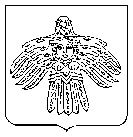 О внесении изменений в муниципальную программу МОГО «Ухта» «Безопасность жизнедеятельности населения на 2014 - 2020 годы», утвержденную постановлением администрации МОГО «Ухта» от 07 ноября 2013 г. № 2077В соответствии со статьей 179 Бюджетного кодекса Российской Федерации и постановлением администрации МОГО «Ухта» от 04 сентября 2013 г. № 1633 «О муниципальных программах МОГО «Ухта» и Методическими указаниями по разработке и реализации муниципальных программ МОГО «Ухта», утвержденными постановлением МОГО «Ухта» от 04 сентября 2013 г. № 1634, администрация постановляет:1. Внести изменения в муниципальную программу МОГО «Ухта» «Безопасность жизнедеятельности населения на 2014 - 2020 годы», утвержденную постановлением администрации МОГО «Ухта» от                            07 ноября 2013 г. № 2077 (далее - Программа), следующего содержания: 	1.1. Позицию «Объемы финансирования Программы» паспорта Программы изложить в следующей редакции:«	1.2. Позицию «Объемы финансирования подпрограммы» паспорта подпрограммы 1 «Защита населения и территории городского округа» изложить в следующей редакции:«	1.3. Позицию «Объемы финансирования подпрограммы» паспорта подпрограммы 3 «Обеспечение безопасности участников дорожного движения на территории городского округа» изложить в следующей редакции:«1.4. Таблицу 3.1. «Ресурсное обеспечение и прогнозная (справочная) оценка расходов средств  на реализацию целей муниципальной программы МОГО «Ухта» «Безопасность жизнедеятельности населения на 2014 -2020 годы» приложение к Программе изложить в редакции согласно приложению № 1 к настоящему постановлению.2. Настоящее постановление вступает в силу со дня его официального опубликования.Руководитель администрации  МОГО «Ухта»                                                                                   М.Н. ОсмановПриложение № 1к постановлениюадминистрации МОГО «Ухта»                                                                                                                                                                                                               _____ февраля 2017 г. № _____Ресурсное обеспечение и прогнозная (справочная) оценка расходов средств на реализацию целеймуниципальной программы МОГО «Ухта» «Безопасность жизнедеятельности населения на 2014-2020 годы»                                                                                                                                                                                                                        «Таблица 3.1.________________________»АДМИНИСТРАЦИЯМУНИЦИПАЛЬНОГО ОБРАЗОВАНИЯГОРОДСКОГО ОКРУГА«УХТА»АДМИНИСТРАЦИЯМУНИЦИПАЛЬНОГО ОБРАЗОВАНИЯГОРОДСКОГО ОКРУГА«УХТА»«УХТА»КАР  КЫТШЛÖНМУНИЦИПАЛЬНÖЙ  ЮКÖНСААДМИНИСТРАЦИЯ«УХТА»КАР  КЫТШЛÖНМУНИЦИПАЛЬНÖЙ  ЮКÖНСААДМИНИСТРАЦИЯ«УХТА»КАР  КЫТШЛÖНМУНИЦИПАЛЬНÖЙ  ЮКÖНСААДМИНИСТРАЦИЯ«УХТА»КАР  КЫТШЛÖНМУНИЦИПАЛЬНÖЙ  ЮКÖНСААДМИНИСТРАЦИЯПОСТАНОВЛЕНИЕШУÖМПОСТАНОВЛЕНИЕШУÖМПОСТАНОВЛЕНИЕШУÖМПОСТАНОВЛЕНИЕШУÖМПОСТАНОВЛЕНИЕШУÖМПОСТАНОВЛЕНИЕШУÖМПОСТАНОВЛЕНИЕШУÖМ№г.Ухта,  Республика КомиПРОЕКТПРОЕКТПРОЕКТОбъемы финансирования ПрограммыГодСредства федерального бюджета (руб.)Средства республиканского бюджета   (руб.)Средства местного бюджета (руб.)Средства от приносящей доход деятельности (руб.)Всего (руб.)Объемы финансирования Программы201420152016201720182019Итого0,000,000,000,000,000,000,000,000,000,000,000,000,000,0032 591 010,7826 576 193,0044 772 849,1548 298 596,0045 508 096,0045 508 096,00243 254 840,930,000,000,000,000,000,000,0032 591 010,7826 576 193,0044 772 849,1548 298 596,0045 508 096,0045 508 096,00  243 254 840,93Объемы финансирования подпрограммыГодСредства федерального бюджета (руб.)Средства республиканского бюджета   (руб.)Средства местного бюджета (руб.)Средства от приносящей доход деятельности (руб.)Всего (руб.)Объемы финансирования подпрограммы201420152016201720182019Итого0,000,000,000,000,000,000,000,000,000,000,000,000,000,0031 022 606,5926 576 193,0028 986 903,7333 100 174,0030 309 674,0030 309 674,00180 305 225,320,000,000,000,000,000,000,0031 022 606,5926 576 193,0028 986 903,7333 100 174,0030 309 674,0030 309 674,00180 305 225,32Объемы финансирования подпрограммыГодСредства федерального бюджета (руб.)Средства республиканского бюджета   (руб.)Средства местного бюджета (руб.)Средства от приносящей доход деятельности (руб.)Всего (руб.)Объемы финансирования подпрограммы201420152016201720182019Итого0,000,000,000,000,000,000,000,000,000,000,000,000,000,000,000,0015 785 945,4215 198 422,0015 198 422,0015 198 422,0061 381 211,420,000,000,000,000,000,000,000,000,0015 785 945,4215 198 422,0015 198 422,0015 198 422,0061 381 211,42№Наименование программы, подпрограммы, основного мероприятияОтветственные исполнители, соисполнителиРасходы (руб.)Расходы (руб.)Расходы (руб.)Расходы (руб.)Расходы (руб.)Расходы (руб.)№Наименование программы, подпрограммы, основного мероприятияОтветственные исполнители, соисполнителиисточники финансирования2016201720182019ВСЕГО123456789Муниципальная программа МОГО «Ухта» «Безопасность жизнедеятельности населения на 2014-2020 годы»Муниципальная программа МОГО «Ухта» «Безопасность жизнедеятельности населения на 2014-2020 годы»ВСЕГО 44 772 849,1548 298 596,0045 508 096,0045 508 096,00184 087 637,15Муниципальная программа МОГО «Ухта» «Безопасность жизнедеятельности населения на 2014-2020 годы»Муниципальная программа МОГО «Ухта» «Безопасность жизнедеятельности населения на 2014-2020 годы»Федеральный бюджет0,000,000,000,000,00Муниципальная программа МОГО «Ухта» «Безопасность жизнедеятельности населения на 2014-2020 годы»Муниципальная программа МОГО «Ухта» «Безопасность жизнедеятельности населения на 2014-2020 годы»Бюджет РК0,000,000,000,000,00Муниципальная программа МОГО «Ухта» «Безопасность жизнедеятельности населения на 2014-2020 годы»Муниципальная программа МОГО «Ухта» «Безопасность жизнедеятельности населения на 2014-2020 годы»Бюджет МОГО «Ухта»44 772 849,1548 298 596,0045 508 096,0045 508 096,00184 087 637,15Муниципальная программа МОГО «Ухта» «Безопасность жизнедеятельности населения на 2014-2020 годы»Муниципальная программа МОГО «Ухта» «Безопасность жизнедеятельности населения на 2014-2020 годы»Средства от приносящей доход деятельности0,000,000,000,000,00Муниципальная программа МОГО «Ухта» «Безопасность жизнедеятельности населения на 2014-2020 годы»Муниципальная программа МОГО «Ухта» «Безопасность жизнедеятельности населения на 2014-2020 годы»МУ «Управление по делам ГО и ЧС»ВСЕГО 28 986 903,7333 100 174,0030 309 674,0030 309 674,00122 706 425,73Муниципальная программа МОГО «Ухта» «Безопасность жизнедеятельности населения на 2014-2020 годы»Муниципальная программа МОГО «Ухта» «Безопасность жизнедеятельности населения на 2014-2020 годы»МУ «Управление по делам ГО и ЧС»Федеральный бюджет0,000,000,000,000,00Муниципальная программа МОГО «Ухта» «Безопасность жизнедеятельности населения на 2014-2020 годы»Муниципальная программа МОГО «Ухта» «Безопасность жизнедеятельности населения на 2014-2020 годы»МУ «Управление по делам ГО и ЧС»Бюджет РК0,000,000,000,000,00Муниципальная программа МОГО «Ухта» «Безопасность жизнедеятельности населения на 2014-2020 годы»Муниципальная программа МОГО «Ухта» «Безопасность жизнедеятельности населения на 2014-2020 годы»МУ «Управление по делам ГО и ЧС»Бюджет МОГО «Ухта»28 986 903,7333 100 174,0030 309 674,0030 309 674,00122 706 425,73Муниципальная программа МОГО «Ухта» «Безопасность жизнедеятельности населения на 2014-2020 годы»Муниципальная программа МОГО «Ухта» «Безопасность жизнедеятельности населения на 2014-2020 годы»МУ «Управление по делам ГО и ЧС»Средства от приносящей доход деятельности0,000,000,000,000,00Муниципальная программа МОГО «Ухта» «Безопасность жизнедеятельности населения на 2014-2020 годы»Муниципальная программа МОГО «Ухта» «Безопасность жизнедеятельности населения на 2014-2020 годы»МУ УКСВСЕГО 0,000,000,000,000,00Муниципальная программа МОГО «Ухта» «Безопасность жизнедеятельности населения на 2014-2020 годы»Муниципальная программа МОГО «Ухта» «Безопасность жизнедеятельности населения на 2014-2020 годы»МУ УКСФедеральный бюджет0,000,000,000,000,00Муниципальная программа МОГО «Ухта» «Безопасность жизнедеятельности населения на 2014-2020 годы»Муниципальная программа МОГО «Ухта» «Безопасность жизнедеятельности населения на 2014-2020 годы»МУ УКСБюджет РК0,000,000,000,000,00Муниципальная программа МОГО «Ухта» «Безопасность жизнедеятельности населения на 2014-2020 годы»Муниципальная программа МОГО «Ухта» «Безопасность жизнедеятельности населения на 2014-2020 годы»МУ УКСБюджет МОГО «Ухта»0,000,000,000,000,00Муниципальная программа МОГО «Ухта» «Безопасность жизнедеятельности населения на 2014-2020 годы»Муниципальная программа МОГО «Ухта» «Безопасность жизнедеятельности населения на 2014-2020 годы»МУ УКССредства от приносящей доход деятельности0,000,000,000,000,00Муниципальная программа МОГО «Ухта» «Безопасность жизнедеятельности населения на 2014-2020 годы»Муниципальная программа МОГО «Ухта» «Безопасность жизнедеятельности населения на 2014-2020 годы»МУ «УЖКХ»ВСЕГО 15 785 945,4215 198 422,0015 198 422,0015 198 422,0061 381 211,42Муниципальная программа МОГО «Ухта» «Безопасность жизнедеятельности населения на 2014-2020 годы»Муниципальная программа МОГО «Ухта» «Безопасность жизнедеятельности населения на 2014-2020 годы»МУ «УЖКХ»Федеральный бюджет0,000,000,000,000,00Муниципальная программа МОГО «Ухта» «Безопасность жизнедеятельности населения на 2014-2020 годы»Муниципальная программа МОГО «Ухта» «Безопасность жизнедеятельности населения на 2014-2020 годы»МУ «УЖКХ»Бюджет РК0,000,000,000,000,00Муниципальная программа МОГО «Ухта» «Безопасность жизнедеятельности населения на 2014-2020 годы»Муниципальная программа МОГО «Ухта» «Безопасность жизнедеятельности населения на 2014-2020 годы»МУ «УЖКХ»Бюджет МОГО «Ухта»15 785 945,4215 198 422,0015 198 422,0015 198 422,0061 381 211,42Муниципальная программа МОГО «Ухта» «Безопасность жизнедеятельности населения на 2014-2020 годы»Муниципальная программа МОГО «Ухта» «Безопасность жизнедеятельности населения на 2014-2020 годы»МУ «УЖКХ»Средства от приносящей доход деятельности0,000,000,000,000,00Муниципальная программа МОГО «Ухта» «Безопасность жизнедеятельности населения на 2014-2020 годы»Муниципальная программа МОГО «Ухта» «Безопасность жизнедеятельности населения на 2014-2020 годы»МУ «УО»ВСЕГО 0,000,000,000,000,00Муниципальная программа МОГО «Ухта» «Безопасность жизнедеятельности населения на 2014-2020 годы»Муниципальная программа МОГО «Ухта» «Безопасность жизнедеятельности населения на 2014-2020 годы»МУ «УО»Федеральный бюджет0,000,000,000,000,00Муниципальная программа МОГО «Ухта» «Безопасность жизнедеятельности населения на 2014-2020 годы»Муниципальная программа МОГО «Ухта» «Безопасность жизнедеятельности населения на 2014-2020 годы»МУ «УО»Бюджет РК0,000,000,000,000,00№Наименование основного мероприятияОтветственные исполнители, соисполнителиРасходы (руб.)Расходы (руб.)Расходы (руб.)Расходы (руб.)Расходы (руб.)Расходы (руб.)№Наименование основного мероприятияОтветственные исполнители, соисполнителиисточники финансирования2016201720182019ВСЕГОБюджет МОГО «Ухта»0,000,000,000,000,00Средства от приносящей доход деятельности0,000,000,000,000,00Подпрограмма 1. Защита населения и территории городского округа.Подпрограмма 1. Защита населения и территории городского округа.ВСЕГО 28 986 903,7333 100 174,0030 309 674,0030 309 674,00122 706 425,73Подпрограмма 1. Защита населения и территории городского округа.Подпрограмма 1. Защита населения и территории городского округа.Федеральный бюджет0,000,000,000,000,00Подпрограмма 1. Защита населения и территории городского округа.Подпрограмма 1. Защита населения и территории городского округа.Бюджет РК0,000,000,000,000,00Подпрограмма 1. Защита населения и территории городского округа.Подпрограмма 1. Защита населения и территории городского округа.Бюджет МОГО «Ухта»28 986 903,7333 100 174,0030 309 674,0030 309 674,00122 706 425,73Подпрограмма 1. Защита населения и территории городского округа.Подпрограмма 1. Защита населения и территории городского округа.Средства от приносящей доход деятельности0,000,000,000,000,00Подпрограмма 1. Защита населения и территории городского округа.Подпрограмма 1. Защита населения и территории городского округа.МУ «Управление по делам ГО и ЧС»ВСЕГО 28 986 903,7333 100 174,0030 309 674,0030 309 674,00122 706 425,73Подпрограмма 1. Защита населения и территории городского округа.Подпрограмма 1. Защита населения и территории городского округа.МУ «Управление по делам ГО и ЧС»Федеральный бюджет0,000,000,000,000,00Подпрограмма 1. Защита населения и территории городского округа.Подпрограмма 1. Защита населения и территории городского округа.МУ «Управление по делам ГО и ЧС»Бюджет РК0,000,000,000,000,00Подпрограмма 1. Защита населения и территории городского округа.Подпрограмма 1. Защита населения и территории городского округа.МУ «Управление по делам ГО и ЧС»Бюджет МОГО «Ухта»28 986 903,7333 100 174,0030 309 674,0030 309 674,00122 706 425,73Подпрограмма 1. Защита населения и территории городского округа.Подпрограмма 1. Защита населения и территории городского округа.МУ «Управление по делам ГО и ЧС»Средства от приносящей доход деятельности0,000,000,000,000,00Подпрограмма 1. Защита населения и территории городского округа.Подпрограмма 1. Защита населения и территории городского округа.МУ УКСВСЕГО 0,000,000,000,000,00Подпрограмма 1. Защита населения и территории городского округа.Подпрограмма 1. Защита населения и территории городского округа.МУ УКСФедеральный бюджет0,000,000,000,000,00Подпрограмма 1. Защита населения и территории городского округа.Подпрограмма 1. Защита населения и территории городского округа.МУ УКСБюджет РК0,000,000,000,000,00Подпрограмма 1. Защита населения и территории городского округа.Подпрограмма 1. Защита населения и территории городского округа.МУ УКСБюджет МОГО «Ухта»0,000,000,000,000,00Подпрограмма 1. Защита населения и территории городского округа.Подпрограмма 1. Защита населения и территории городского округа.МУ УКССредства от приносящей доход деятельности0,000,000,000,000,00Задача 1.1. Профилактика правонарушений, в том числе на межнациональной и межконфессиональной почвеЗадача 1.1. Профилактика правонарушений, в том числе на межнациональной и межконфессиональной почвеЗадача 1.1. Профилактика правонарушений, в том числе на межнациональной и межконфессиональной почвеЗадача 1.1. Профилактика правонарушений, в том числе на межнациональной и межконфессиональной почвеЗадача 1.1. Профилактика правонарушений, в том числе на межнациональной и межконфессиональной почвеЗадача 1.1. Профилактика правонарушений, в том числе на межнациональной и межконфессиональной почвеЗадача 1.1. Профилактика правонарушений, в том числе на межнациональной и межконфессиональной почвеЗадача 1.1. Профилактика правонарушений, в том числе на межнациональной и межконфессиональной почвеЗадача 1.1. Профилактика правонарушений, в том числе на межнациональной и межконфессиональной почве1.1.1Профилактика правонарушений МУ «Управление по делам ГО и ЧС»ВСЕГО 747 500,001 285 000,001 785 000,001 785 000,005 602 500,001.1.1Профилактика правонарушений МУ «Управление по делам ГО и ЧС»Федеральный бюджет0,000,000,000,000,001.1.1Профилактика правонарушений МУ «Управление по делам ГО и ЧС»Бюджет РК0,000,000,000,000,001.1.1Профилактика правонарушений МУ «Управление по делам ГО и ЧС»Бюджет МОГО «Ухта»747 500,001 285 000,001 785 000,001 785 000,005 602 500,001.1.1Профилактика правонарушений МУ «Управление по делам ГО и ЧС»Средства от приносящей доход деятельности0,000,000,000,000,001.1.2Профилактика терроризма и экстремизмаМУ «Управление по делам ГО и ЧС»ВСЕГО 0,000,000,000,000,001.1.2Профилактика терроризма и экстремизмаМУ «Управление по делам ГО и ЧС»Федеральный бюджет0,000,000,000,000,001.1.2Профилактика терроризма и экстремизмаМУ «Управление по делам ГО и ЧС»Бюджет РК0,000,000,000,000,001.1.2Профилактика терроризма и экстремизмаМУ «Управление по делам ГО и ЧС»Бюджет МОГО «Ухта»0,000,000,000,000,001.1.2Профилактика терроризма и экстремизмаМУ «Управление по делам ГО и ЧС»Средства от приносящей доход деятельности0,000,000,000,000,00№Наименование основного мероприятияОтветственные исполнители, соисполнителиРасходы (руб.)Расходы (руб.)Расходы (руб.)Расходы (руб.)Расходы (руб.)Расходы (руб.)№Наименование основного мероприятияОтветственные исполнители, соисполнителиисточники финансирования2016ВСЕГОЗадача 1.2. Повышение защищенности населения от чрезвычайных ситуаций природного и техногенного характера в мирное и военное времяЗадача 1.2. Повышение защищенности населения от чрезвычайных ситуаций природного и техногенного характера в мирное и военное времяЗадача 1.2. Повышение защищенности населения от чрезвычайных ситуаций природного и техногенного характера в мирное и военное времяЗадача 1.2. Повышение защищенности населения от чрезвычайных ситуаций природного и техногенного характера в мирное и военное времяЗадача 1.2. Повышение защищенности населения от чрезвычайных ситуаций природного и техногенного характера в мирное и военное времяЗадача 1.2. Повышение защищенности населения от чрезвычайных ситуаций природного и техногенного характера в мирное и военное времяЗадача 1.2. Повышение защищенности населения от чрезвычайных ситуаций природного и техногенного характера в мирное и военное времяЗадача 1.2. Повышение защищенности населения от чрезвычайных ситуаций природного и техногенного характера в мирное и военное времяЗадача 1.2. Повышение защищенности населения от чрезвычайных ситуаций природного и техногенного характера в мирное и военное время1.2.1Профилактика пожарной безопасностиМУ «Управление по делам ГО и ЧС»ВСЕГО 254 000,001 630 500,001 150 000,001 150 000,004 184 500,001.2.1Профилактика пожарной безопасностиМУ «Управление по делам ГО и ЧС»Федеральный бюджет0,000,000,000,000,001.2.1Профилактика пожарной безопасностиМУ «Управление по делам ГО и ЧС»Бюджет РК0,000,000,000,000,001.2.1Профилактика пожарной безопасностиМУ «Управление по делам ГО и ЧС»Бюджет МОГО «Ухта»254 000,001 630 500,001 150 000,001 150 000,004 184 500,001.2.1Профилактика пожарной безопасностиМУ «Управление по делам ГО и ЧС»Средства от приносящей доход деятельности0,000,000,000,000,001.2.1Профилактика пожарной безопасностиМУ УКСВСЕГО 0,000,000,000,000,001.2.1Профилактика пожарной безопасностиМУ УКСФедеральный бюджет 0,000,000,000,000,001.2.1Профилактика пожарной безопасностиМУ УКСБюджет РК0,000,000,000,000,001.2.1Профилактика пожарной безопасностиМУ УКСБюджет МОГО «Ухта»0,000,000,000,000,001.2.1Профилактика пожарной безопасностиМУ УКССредства от приносящей доход деятельности0,000,000,000,000,001.2.2Обеспечение выполнения комплекса мер гражданской обороны, предупреждение чрезвычайных ситуаций и пожарной безопасностиМУ «Управление по делам ГО и ЧС»ВСЕГО 98 972,620,000,000,0098 972,621.2.2Обеспечение выполнения комплекса мер гражданской обороны, предупреждение чрезвычайных ситуаций и пожарной безопасностиМУ «Управление по делам ГО и ЧС»Федеральный бюджет0,000,000,000,000,001.2.2Обеспечение выполнения комплекса мер гражданской обороны, предупреждение чрезвычайных ситуаций и пожарной безопасностиМУ «Управление по делам ГО и ЧС»Бюджет РК0,000,000,000,000,001.2.2Обеспечение выполнения комплекса мер гражданской обороны, предупреждение чрезвычайных ситуаций и пожарной безопасностиМУ «Управление по делам ГО и ЧС»Бюджет МОГО «Ухта»98 972,62 0,000,000,0098 972,62 1.2.2Обеспечение выполнения комплекса мер гражданской обороны, предупреждение чрезвычайных ситуаций и пожарной безопасностиМУ «Управление по делам ГО и ЧС»Средства от приносящей доход деятельности0,000,000,000,000,00Задача 1.3. Обеспечение реализации муниципальной программыЗадача 1.3. Обеспечение реализации муниципальной программыЗадача 1.3. Обеспечение реализации муниципальной программыЗадача 1.3. Обеспечение реализации муниципальной программыЗадача 1.3. Обеспечение реализации муниципальной программыЗадача 1.3. Обеспечение реализации муниципальной программыЗадача 1.3. Обеспечение реализации муниципальной программыЗадача 1.3. Обеспечение реализации муниципальной программыЗадача 1.3. Обеспечение реализации муниципальной программы1.3.1Содержание и обеспечение деятельности МУ «Управление по делам ГО и ЧС»МУ «Управление по делам ГО и ЧС»ВСЕГО 27 886 431,1130 184 674,0027 374 674,0027 374 674,00112 820 453,111.3.1Содержание и обеспечение деятельности МУ «Управление по делам ГО и ЧС»МУ «Управление по делам ГО и ЧС»Федеральный бюджет0,000,000,000,000,001.3.1Содержание и обеспечение деятельности МУ «Управление по делам ГО и ЧС»МУ «Управление по делам ГО и ЧС»бюджет РК0,000,000,000,000,001.3.1Содержание и обеспечение деятельности МУ «Управление по делам ГО и ЧС»МУ «Управление по делам ГО и ЧС»Бюджет МОГО «Ухта»27 886 431,1130 184 674,0027 374 674,0027 374 674,00112 820 453,111.3.1Содержание и обеспечение деятельности МУ «Управление по делам ГО и ЧС»МУ «Управление по делам ГО и ЧС»Средства от приносящей доход деятельности0,000,000,000,000,001.3.2Мониторинг реализации ПрограммыМУ «Управление по делам ГО и ЧС»ВСЕГО 0,000,000,000,000,001.3.2Мониторинг реализации ПрограммыМУ «Управление по делам ГО и ЧС»Федеральный бюджет0,000,000,000,000,001.3.2Мониторинг реализации ПрограммыМУ «Управление по делам ГО и ЧС»бюджет РК0,000,000,000,000,001.3.2Мониторинг реализации ПрограммыМУ «Управление по делам ГО и ЧС»Бюджет МОГО «Ухта»0,000,000,000,000,001.3.2Мониторинг реализации ПрограммыМУ «Управление по делам ГО и ЧС»Средства от приносящей доход деятельности0,000,000,000,000,00№Наименование основного мероприятияОтветственные исполнители, соисполнителиРасходы (руб.)Расходы (руб.)Расходы (руб.)Расходы (руб.)Расходы (руб.)Расходы (руб.)№Наименование основного мероприятияОтветственные исполнители, соисполнителиисточники финансирования2016201720182019ВСЕГОПодпрограмма 2. Экологическая безопасностьМУ «УЖКХ»ВСЕГО 0,000,000,000,000,00Подпрограмма 2. Экологическая безопасностьМУ «УЖКХ»0,000,000,000,00Подпрограмма 2. Экологическая безопасностьМУ «УЖКХ»Федеральный бюджет0,000,000,000,000,00Подпрограмма 2. Экологическая безопасностьМУ «УЖКХ»Бюджет РК0,000,000,000,000,00Подпрограмма 2. Экологическая безопасностьМУ «УЖКХ»Бюджет МОГО «Ухта»0,000,000,000,000,00Подпрограмма 2. Экологическая безопасностьМУ «УЖКХ»Средства от приносящей доход деятельности0,000,000,000,000,00Подпрограмма 2. Экологическая безопасностьМУ «УКС»ВСЕГО 0,000,000,000,000,00Подпрограмма 2. Экологическая безопасностьМУ «УКС»Федеральный бюджет0,000,00 0,000,000,00Подпрограмма 2. Экологическая безопасностьМУ «УКС»Бюджет РК0,000,00 0,000,000,00Подпрограмма 2. Экологическая безопасностьМУ «УКС»Бюджет МОГО «Ухта»0,000,000,000,000,00Подпрограмма 2. Экологическая безопасностьМУ «УКС»Средства от приносящей доход деятельности0,000,00 0,000,000,00Задача 2.1. Снижение негативного влияния отходов производства и потребленияЗадача 2.1. Снижение негативного влияния отходов производства и потребленияЗадача 2.1. Снижение негативного влияния отходов производства и потребленияЗадача 2.1. Снижение негативного влияния отходов производства и потребленияЗадача 2.1. Снижение негативного влияния отходов производства и потребленияЗадача 2.1. Снижение негативного влияния отходов производства и потребленияЗадача 2.1. Снижение негативного влияния отходов производства и потребленияЗадача 2.1. Снижение негативного влияния отходов производства и потребленияЗадача 2.1. Снижение негативного влияния отходов производства и потребления2.1.1Проведение лесоустройства городских лесов и разработка лесохозяйственного регламентаМУ «УЖКХ»ВСЕГО 0,000,00 0,000,000,002.1.1Проведение лесоустройства городских лесов и разработка лесохозяйственного регламентаМУ «УЖКХ»Федеральный бюджет0,000,000,000,000,002.1.1Проведение лесоустройства городских лесов и разработка лесохозяйственного регламентаМУ «УЖКХ»бюджет РК0,000,000,000,000,002.1.1Проведение лесоустройства городских лесов и разработка лесохозяйственного регламентаМУ «УЖКХ»Бюджет МОГО «Ухта»0,000,00 0,000,000,002.1.1Проведение лесоустройства городских лесов и разработка лесохозяйственного регламентаМУ «УЖКХ»Средства от приносящей доход деятельности0,000,000,000,000,00Задача 2.2. Повышение экологической культуры населенияЗадача 2.2. Повышение экологической культуры населенияЗадача 2.2. Повышение экологической культуры населенияЗадача 2.2. Повышение экологической культуры населенияЗадача 2.2. Повышение экологической культуры населенияЗадача 2.2. Повышение экологической культуры населенияЗадача 2.2. Повышение экологической культуры населенияЗадача 2.2. Повышение экологической культуры населенияЗадача 2.2. Повышение экологической культуры населения2.2.1Распространение экологических знаний среди населения МОГО «Ухта»МУ «УЖКХ»ВСЕГО 0,000,000,000,000,002.2.1Распространение экологических знаний среди населения МОГО «Ухта»МУ «УЖКХ»Федеральный бюджет0,000,000,000,000,002.2.1Распространение экологических знаний среди населения МОГО «Ухта»МУ «УЖКХ»бюджет РК0,000,000,000,000,002.2.1Распространение экологических знаний среди населения МОГО «Ухта»МУ «УЖКХ»Бюджет МОГО «Ухта»0,000,000,000,000,002.2.1Распространение экологических знаний среди населения МОГО «Ухта»МУ «УЖКХ»Средства от приносящей доход деятельности0,000,000,000,000,002.2.2Организация и проведение природоохранных акцийМУ «УЖКХ»ВСЕГО 0,000,000,000,000,002.2.2Организация и проведение природоохранных акцийМУ «УЖКХ»Федеральный бюджет0,000,000,000,000,00№Наименование основного мероприятияОтветственные исполнители, соисполнителиРасходы (руб.)Расходы (руб.)Расходы (руб.)Расходы (руб.)Расходы (руб.)Расходы (руб.)№Наименование основного мероприятияОтветственные исполнители, соисполнителиисточники финансирования2016201720182019ВСЕГОБюджет РК0,000,000,000,000,00Бюджет РК0,000,000,000,00Бюджет МОГО «Ухта»0,000,000,000,000,00Средства от приносящей доход деятельности0,000,000,000,000,00Подпрограмма 3. Обеспечение безопасности участников дорожного движения на территории городского округаПодпрограмма 3. Обеспечение безопасности участников дорожного движения на территории городского округаВСЕГО 15 785 945,4215 198 422,0015 198 422,0015 198 422,0061 381 211,42Подпрограмма 3. Обеспечение безопасности участников дорожного движения на территории городского округаПодпрограмма 3. Обеспечение безопасности участников дорожного движения на территории городского округаФедеральный бюджет0,000,000,000,000,00Подпрограмма 3. Обеспечение безопасности участников дорожного движения на территории городского округаПодпрограмма 3. Обеспечение безопасности участников дорожного движения на территории городского округабюджет РК0,000,000,000,000,00Подпрограмма 3. Обеспечение безопасности участников дорожного движения на территории городского округаПодпрограмма 3. Обеспечение безопасности участников дорожного движения на территории городского округаБюджет МОГО «Ухта»15 785 945,4215 198 422,0015 198 422,0015 198 422,0061 381 211,42Подпрограмма 3. Обеспечение безопасности участников дорожного движения на территории городского округаПодпрограмма 3. Обеспечение безопасности участников дорожного движения на территории городского округаСредства от приносящей доход деятельности0,000,000,000,000,00Подпрограмма 3. Обеспечение безопасности участников дорожного движения на территории городского округаПодпрограмма 3. Обеспечение безопасности участников дорожного движения на территории городского округаМУ «УО»ВСЕГО 0,000,000,000,000,00Подпрограмма 3. Обеспечение безопасности участников дорожного движения на территории городского округаПодпрограмма 3. Обеспечение безопасности участников дорожного движения на территории городского округаМУ «УО»Федеральный бюджет0,000,000,000,000,00Подпрограмма 3. Обеспечение безопасности участников дорожного движения на территории городского округаПодпрограмма 3. Обеспечение безопасности участников дорожного движения на территории городского округаМУ «УО»бюджет РК0,000,000,000,000,00Подпрограмма 3. Обеспечение безопасности участников дорожного движения на территории городского округаПодпрограмма 3. Обеспечение безопасности участников дорожного движения на территории городского округаМУ «УО»Бюджет МОГО «Ухта»0,000,000,000,000,00Подпрограмма 3. Обеспечение безопасности участников дорожного движения на территории городского округаПодпрограмма 3. Обеспечение безопасности участников дорожного движения на территории городского округаМУ «УО»Средства от приносящей доход деятельности0,000,000,000,000,00Подпрограмма 3. Обеспечение безопасности участников дорожного движения на территории городского округаПодпрограмма 3. Обеспечение безопасности участников дорожного движения на территории городского округаМУ «УЖКХ»ВСЕГО 15 785 945,4215 198 422,0015 198 422,0015 198 422,0061 381 211,42Подпрограмма 3. Обеспечение безопасности участников дорожного движения на территории городского округаПодпрограмма 3. Обеспечение безопасности участников дорожного движения на территории городского округаМУ «УЖКХ»Федеральный бюджет0,000,000,000,000,00Подпрограмма 3. Обеспечение безопасности участников дорожного движения на территории городского округаПодпрограмма 3. Обеспечение безопасности участников дорожного движения на территории городского округаМУ «УЖКХ»бюджет РК0,000,000,000,000,00Подпрограмма 3. Обеспечение безопасности участников дорожного движения на территории городского округаПодпрограмма 3. Обеспечение безопасности участников дорожного движения на территории городского округаМУ «УЖКХ»Бюджет МОГО «Ухта»15 785 945,4215 198 422,0015 198 422,0015 198 422,0061 381 211,42Подпрограмма 3. Обеспечение безопасности участников дорожного движения на территории городского округаПодпрограмма 3. Обеспечение безопасности участников дорожного движения на территории городского округаМУ «УЖКХ»Средства от приносящей доход деятельности0,000,000,000,000,00Задача 3.1.  Организация движения транспортных средств и пешеходовЗадача 3.1.  Организация движения транспортных средств и пешеходовЗадача 3.1.  Организация движения транспортных средств и пешеходовЗадача 3.1.  Организация движения транспортных средств и пешеходовЗадача 3.1.  Организация движения транспортных средств и пешеходовЗадача 3.1.  Организация движения транспортных средств и пешеходовЗадача 3.1.  Организация движения транспортных средств и пешеходовЗадача 3.1.  Организация движения транспортных средств и пешеходовЗадача 3.1.  Организация движения транспортных средств и пешеходов3.1.1.Обеспечение обустройства и содержания технических средств организации безопасного дорожного движения на автомобильных дорогах общего пользования местного значенияМУ «УЖКХ»ВСЕГО 15 785 945,4215 198 422,0015 198 422,0015 198 422,0061 381 211,423.1.1.Обеспечение обустройства и содержания технических средств организации безопасного дорожного движения на автомобильных дорогах общего пользования местного значенияМУ «УЖКХ»Федеральный бюджет0,000,000,000,000,003.1.1.Обеспечение обустройства и содержания технических средств организации безопасного дорожного движения на автомобильных дорогах общего пользования местного значенияМУ «УЖКХ»бюджет РК0,000,000,000,000,003.1.1.Обеспечение обустройства и содержания технических средств организации безопасного дорожного движения на автомобильных дорогах общего пользования местного значенияМУ «УЖКХ»Бюджет МОГО «Ухта»15 785 945,4215 198 422,0015 198 422,0015 198 422,0061 381 211,423.1.1.Обеспечение обустройства и содержания технических средств организации безопасного дорожного движения на автомобильных дорогах общего пользования местного значенияМУ «УЖКХ»Средства от приносящей доход деятельности0,000,000,000,000,00№Наименование основного мероприятияОтветственные исполнители, соисполнителиРасходы (руб.)Расходы (руб.)Расходы (руб.)Расходы (руб.)Расходы (руб.)Расходы (руб.)№Наименование основного мероприятияОтветственные исполнители, соисполнителиисточники финансирования2016201720182019ВСЕГОЗадача 3.2. Обеспечение безопасного участия детей в дорожном движенииЗадача 3.2. Обеспечение безопасного участия детей в дорожном движенииЗадача 3.2. Обеспечение безопасного участия детей в дорожном движенииЗадача 3.2. Обеспечение безопасного участия детей в дорожном движенииЗадача 3.2. Обеспечение безопасного участия детей в дорожном движенииЗадача 3.2. Обеспечение безопасного участия детей в дорожном движенииЗадача 3.2. Обеспечение безопасного участия детей в дорожном движенииЗадача 3.2. Обеспечение безопасного участия детей в дорожном движенииЗадача 3.2. Обеспечение безопасного участия детей в дорожном движении3.2.1.Проведение акций (профилактических мероприятий) по безопасности дорожного движенияМУ «УО»ВСЕГО 0,000,000,000,000,003.2.1.Проведение акций (профилактических мероприятий) по безопасности дорожного движенияМУ «УО»Федеральный бюджет0,000,000,000,000,003.2.1.Проведение акций (профилактических мероприятий) по безопасности дорожного движенияМУ «УО»бюджет РК0,000,000,000,000,003.2.1.Проведение акций (профилактических мероприятий) по безопасности дорожного движенияМУ «УО»Бюджет МОГО «Ухта»0,000,000,000,000,003.2.1.Проведение акций (профилактических мероприятий) по безопасности дорожного движенияМУ «УО»Средства от приносящей доход деятельности0,000,000,000,000,00Задача 3.3. Обеспечение систематической пропаганды, направленной на повышение правового сознания и предупреждения опасного поведения участников дорожного движенияЗадача 3.3. Обеспечение систематической пропаганды, направленной на повышение правового сознания и предупреждения опасного поведения участников дорожного движенияЗадача 3.3. Обеспечение систематической пропаганды, направленной на повышение правового сознания и предупреждения опасного поведения участников дорожного движенияЗадача 3.3. Обеспечение систематической пропаганды, направленной на повышение правового сознания и предупреждения опасного поведения участников дорожного движенияЗадача 3.3. Обеспечение систематической пропаганды, направленной на повышение правового сознания и предупреждения опасного поведения участников дорожного движенияЗадача 3.3. Обеспечение систематической пропаганды, направленной на повышение правового сознания и предупреждения опасного поведения участников дорожного движенияЗадача 3.3. Обеспечение систематической пропаганды, направленной на повышение правового сознания и предупреждения опасного поведения участников дорожного движенияЗадача 3.3. Обеспечение систематической пропаганды, направленной на повышение правового сознания и предупреждения опасного поведения участников дорожного движенияЗадача 3.3. Обеспечение систематической пропаганды, направленной на повышение правового сознания и предупреждения опасного поведения участников дорожного движения3.3.1.Организация пропаганды, направленной на безопасность дорожного движенияМУ «УЖКХ»ВСЕГО 0,000,000,000,000,003.3.1.Организация пропаганды, направленной на безопасность дорожного движенияМУ «УЖКХ»Федеральный бюджет0,000,000,000,000,003.3.1.Организация пропаганды, направленной на безопасность дорожного движенияМУ «УЖКХ»бюджет РК0,000,000,000,000,003.3.1.Организация пропаганды, направленной на безопасность дорожного движенияМУ «УЖКХ»Бюджет МОГО «Ухта»0,000,000,000,000,003.3.1.Организация пропаганды, направленной на безопасность дорожного движенияМУ «УЖКХ»Средства от приносящей доход деятельности0,000,000,000,000,003.3.2.Взаимодействие со средствами массовой информации в части пропаганды культуры поведения и организации эффективной системы взаимодействия участников дорожного движенияМУ «УЖКХ»ВСЕГО 0,000,000,000,000,003.3.2.Взаимодействие со средствами массовой информации в части пропаганды культуры поведения и организации эффективной системы взаимодействия участников дорожного движенияМУ «УЖКХ»Федеральный бюджет0,000,000,000,000,003.3.2.Взаимодействие со средствами массовой информации в части пропаганды культуры поведения и организации эффективной системы взаимодействия участников дорожного движенияМУ «УЖКХ»бюджет РК0,000,000,000,000,003.3.2.Взаимодействие со средствами массовой информации в части пропаганды культуры поведения и организации эффективной системы взаимодействия участников дорожного движенияМУ «УЖКХ»Бюджет МОГО «Ухта»0,000,000,000,000,003.3.2.Взаимодействие со средствами массовой информации в части пропаганды культуры поведения и организации эффективной системы взаимодействия участников дорожного движенияМУ «УЖКХ»Средства от приносящей доход деятельности0,000,000,000,000,00